PENGARUH PENGUNGKAPAN ENTERPRISE RISK MANAGEMENT DAN PENGUNGKAPAN INTELLECTUAL CAPITAL TERHADAPNILAI PERUSAHAAN(Studi Pada Perusahaan Sektor Pertambangan yang Terdaftar di Bursa Efek Indonesia Periode 2014-2018)SKRIPSIDiajukan untuk melengkapi Program Perkuliahan S1Program Studi AkuntansiFakultas Ekonomi dan Bisnis Universitas PasundanOleh ;	Nama	: Putri Monica Japar	NRP	: 164020137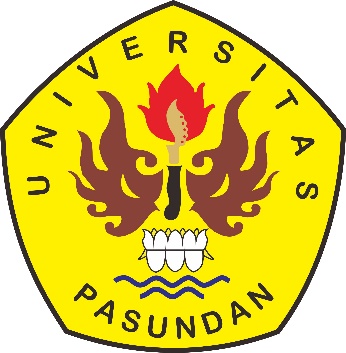 PROGRAM STUDI AKUNTANSIFAKULTAS EKONOMI DAN BISNISUNIVERSITAS PASUNDANBANDUNG2020